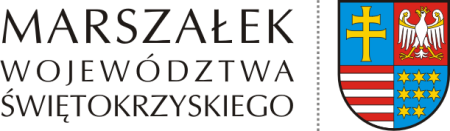 Kielce, 22 czerwca 2021 r.OK-I.152.9.2021Zbiorcza informacja o petycjach rozpatrzonych w 2020 r. Na podstawie art. 14 ustawy z dnia 11 lipca 2014 r. o petycjach (t. j. Dz. U. z 2018 r. 
poz. 870) przedstawiam zbiorczą informację o petycjach rozpatrzonych przez Marszałka Województwa Świętokrzyskiego oraz Zarząd Województwa Świętokrzyskiego:Łącznie w 2020 r. zostało rozpatrzonych 8 petycji. Petycje rozpatrzone pozytywnie: 2.Petycje rozpatrzone negatywnie: 5.Petycja częściowo uwzględniona: 1.Jednocześnie informuję, iż poza wyżej wymienionymi petycjami Marszałek Województwa Świętokrzyskiego w 2020 r. otrzymał:Trzy petycje, które pozostawił bez rozpatrzenia.Siedem petycji, które zostały przekazane zgodnie z właściwością.Dwie petycje otrzymane do wiadomości. 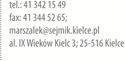   Lp.Przedmiot petycjiSposób załatwienia petycji1.Żądanie zorganizowania i uruchomienia bezpiecznej 
i wygodnej komunikacji autobusowej między miastem uzdrowiskowym Busko –Zdrój, a stolicą województwa 
– miastem Kielce.Petycji 
nie uwzględniono.2.Żądanie budowy ciągu pieszo-rowerowego wzdłuż 
DW 756 na odc. Nowa Słupia – Dębniak.Petycję uwzględniono.3.Petycja w sprawie sprzeciwu na uruchomienie kopalni wapieni w Rudzie Kościelnej. Petycji 
nie uwzględniono.4.Żądanie uchwalenia „Aktualizacji planu gospodarki odpadami dla województwa świętokrzyskiego na lata 2016-2022”.Petycji 
nie uwzględniono.5.Żądanie generalnego remontu drogi wojewódzkiej 
nr 757 Stopnica-Staszów-Opatów na odcinku 
od miejscowości Mostki do miejscowości Gorzków wraz z wykonaniem poboczy i chodników.Petycji 
nie uwzględniono.6.Żądanie budowy obwodnicy Klimontowa w ciągu DW nr 758.Petycję uwzględniono.7.Żądanie utrzymania działalności Działu Fizjoterapii przy Świętokrzyskim Centrum Psychiatrii w Morawicy.Petycji 
nie uwzględniono.8.Żądanie zmiany uchwały Nr IV/62/19 Sejmiku Województwa Świętokrzyskiego z dnia 28 stycznia 
2019 r. w sprawie uchwalenia „Aktualizacji planu gospodarki odpadami dla województwa świętokrzyskiego na lata 2016-2022”. Petycji częściowo uwzględniona.